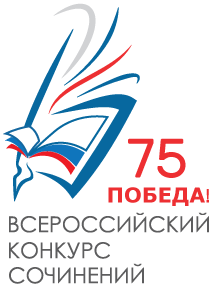 ПРОТОКОЛ ОЦЕНИВАНИЯ РАБОТ УЧАСТНИКОВ МУНИЦИПАЛЬНОГО/РЕГИОНАЛЬНОГО ЭТАПА Субъект Российской ФедерацииДата заполненияДобавьте в таблице необходимое количество строкПредседатель жюри:  ______________________ПодписьЧлены жюри:  № 1: ______________________Подпись№ 2: ______________________Подпись№ 3: ______________________ПодписьМП Оценки членов жюриОценки членов жюриОценки членов жюриОценки членов жюриФИО участника  (полностью)№1№2№3Итог